O que diferencia a BNCC para a Educação Infantil do DCNEI e do RCNEI?Nos documentos anteriores, esse propósito não era tão evidente.O Referencial Curricular Nacional para a Educação Infantil (RCNEI), de 1998, representou um avanço para a época, porém, era mais como uma orientação dos conteúdos e objetivos de aprendizagem e não fazia a criança e sua identidade o foco principal.Já as Diretrizes Curriculares Nacionais para a Educação Infantil (DCNEI), de 2009, já mostram um avanço na direção de colocar a criança em foco e serviram como um uma fundamentação teórica para a Base. Nas DCNEI, a atenção já estava voltada para a criança, e o documento reforça a importância do aluno ter acesso ao conhecimento cultural e científico, assim como o contato com a natureza, preservando o modo que a criança situa-se no mundo. As DCNEI colocam o foco nas interações e na brincadeira como eixos estruturantes do currículo, além de considerar os princípios éticos, políticos e estéticos que deveriam nortear a produção do conhecimento nas escolas infantis. Outro ponto a ser observado é o marco conceitual da relação entre o cuidar e o educar das DCNEI, algo que a Base valida e reforça.
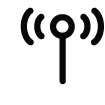 RCNEIConcepção da criança
Foco está no desenvolvimento integral da criança, mas ela ainda é vista como alguém que responde aos estímulos dados pelos adultos (no caso da escola, os professores).Objetivo
Esclarecer o que deve ser ensinado nessa etapa da Educação Básica.Como está organizado
Em eixos, que devem ser considerados de forma integrada: movimento, identidade e autonomia, conhecimento de mundo, artes visuais, música, linguagem oral e escrita, natureza/sociedade e matemática.DCNEIConcepção da criança
Amplia o olhar sobre a criança, considerando as interações sociais como condições essenciais para o aprendizado. Ao mesmo tempo, a criança está no centro do processo de aprendizagem, como sujeito das diferentes práticas cotidianas. Trata a criança com toda complexidade e potência e situa a Educação Infantil em relação ao desenvolvimento de princípios éticos, estéticos e políticos.Objetivo
Trazer mais subsídios sobre como a criança aprende para que, a partir daí, possa se pensar em como garantir o que ela tem direito de aprender, nessa fase. Reforça a importância de que o aluno tenha acesso ao conhecimento cultural, científico e o contato com a natureza, porém, preservando o modo de a criança aprender.Como está organizado
Considera, como eixos estruturantes, a interação e a brincadeira, mas propõe a articulação das diferentes linguagens para a organização curricular e didática.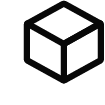 BNCCConcepção da criança
Reforça a visão da criança como protagonista em todos os contextos de que faz parte: ela não apenas interage, mas cria e modifica a cultura e a sociedade.Objetivo
A partir de um significativo avanço no entendimento de como a criança aprende, oferecer referências para a construção de um currículo, baseadas em direitos de desenvolvimento e aprendizagem bem definidos.Como está organizado
As diversas áreas de conhecimento e as diferentes linguagens são integradas por meio dos Campos de Experiência. Parte-se do pressuposto de que a criança aprende por meio das experiências vividas no contexto escolar.Linha do tempo da Educação Infantil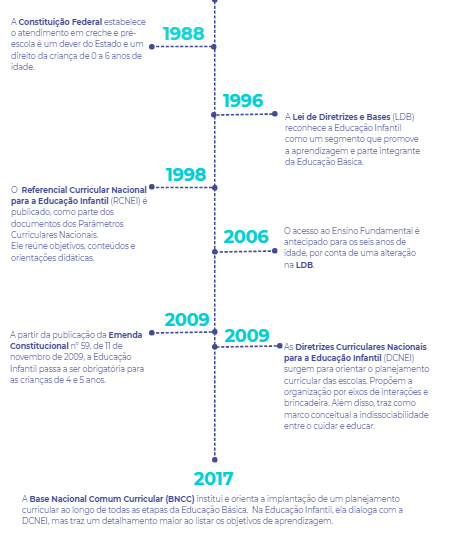 